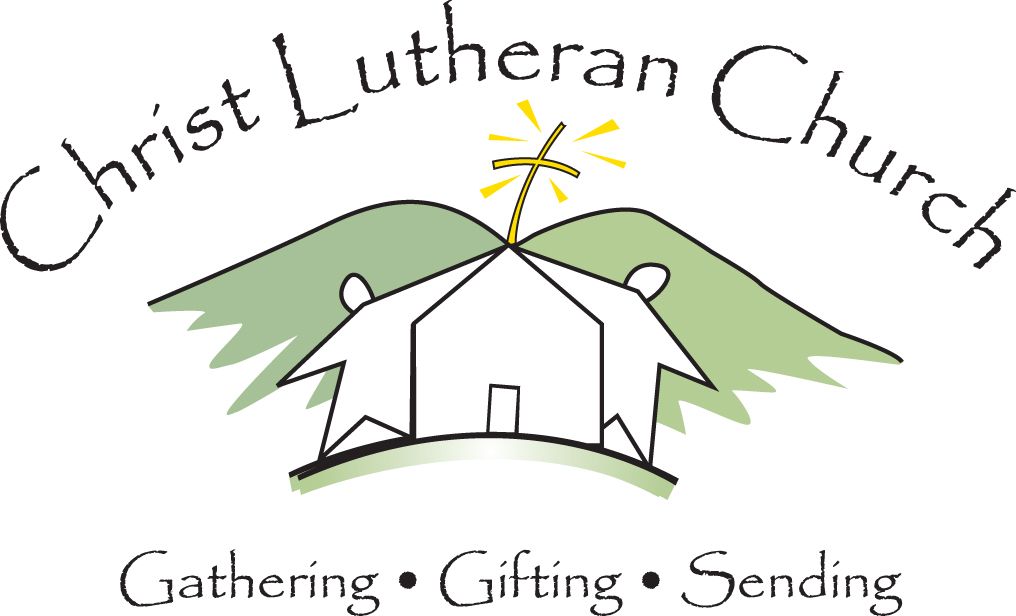 Christ Lutheran Church Job DescriptionTitle:  						Office CoordinatorReports To:  				Administrative PastorEmployment Status:Date:  						September 2016Hours:						30/weekPosition Summary:The Office Coordinator provides office services for members of the church staff and various other committees and boards, tends to the organization of communications and keeps the records of the church.Skills and QualificationsDemonstrated ability to maintain confidentiality and professionalism at all timesKnowledge of standard office practices and techniquesProven organizational, time management and planning skillsSkill in the use of personal computers and office equipmentProven interpersonal and communication skills both written and verbalProficient with Microsoft Office Suite softwareExcellent typing and proofing reading skillsThree to five years in a general office setting working with the public desiredProven organizational and record-keeping skillsWorking knowledge of office phone systemAbility to work well in a team environment and participate collegially with staff members, pastors, and congregational leadersSelf-motivated and able to function with minimal supervisionDuties and ResponsibilitiesMembershipResponsible for all membership information in Church Community Builder and the Church Register; updates and maintains the parish register and parish recordsSchedules and coordinates all baptisms, (i.e. fill out paperwork, letters, reminder phone calls, rose for person being baptized and passes information to Pastor and Director of Youth and Family Ministries)Attends and presents membership information at new members’ classesCommunicationsAnswers requests regarding church activities, procedures and policiesPreparation of monthly and weekly newsletter Responsible for communicating deadlines to staff and congregationComposes routine correspondanceResponsable for phone maintenance and recording new messagesActs as pastoral liaisonWork with staff to keep online presence up to dateWorship SupportProduces weekly response sheets and announcementsCoordinates and produces bulletins for all services, (i.e. input liturgy, music, readings and prayers - compile and input calendar, special events, in-service individuals, small group information and upcoming activities)Place finished bulletins in the kitchen on Fridays along with the Children’s bulletins and attendance sheet for the Worship Teams and Office AdministrationResponsible for opening the church office – office hours are Monday through Friday 8:30 a.m. to 4:00 p.mManage general church office functionsProvides receptionist services for the church office in conjunction with volunteer receptionistsRecords clear and accurate messagesGreets and meets visitorsAnswers requests regarding church activities, procedures and policiesStocks new devotionals every three months in the NarthexAttends and participates in staff meetingsGenerates the annual ELCA reportsGenerates the semi-annual CLC reports and transmits them to the Rocky Mountain SynodMaintains inventory of office and sanctuary supplies and reorders as necessary and/or directed by the Operations PastorChanges the sanctuary candle weeklyCoordinates and distributes weekly staff agendas including anniversary celebrations and devotions and records staff meeting minutesMaintains Council minutes and materials necessary for council orientationOrganizes logistics for staff and council retreats, manages building use requests, bringing items to staff attention, but not making definitive decisions in regards to new ministriesMaintains the online calendar and event requestsWorks with Facilities Coordinator to schedule maintenance and repair eventsMaintain weekly attendance recordDevelops and prepares reports as requestedOther tasks or projects as assignedAmericans with Disability SpecificationsWhile performing the duties of this job, the employee is occasionally required to stand; walk; sit; use hands to finger, handle or feel objects, tools or controls; reach with hands and arms; climb stairs; balance; stoop, kneel crouch or crawl; talk or hear; taste or smell.  The employee must occasionally lift and/or move up to 25 pounds.  Specific vision abilities required by the job include close vision, distance vision, color vision, peripheral vision, depth perception and the ability to adjust focus.